ASUMBI GIRLS HIGH SCHOOL PRE-MOCKMAY-JUNE                                            2022 443/2 			AGRICULTURE 			PAPER 2 FORM FOUR 2 HOURSName....................................................................................................... Adm No..........................Signature............................................................................. Date............................Instructions to candidates. Write your name and adm number in the spaces provided above. Sign and write the date of examination in the spaces provided above. This paper consists of three sections; A, B and C. Answer all the questions in section A and B. Answer any two questions in section C. All answers should be written in the spaces provided. This paper consists of 10 printed pages. Candidates should check the question paper to ascertain that all the pages are printed as indicated and that no questions are missing. Candidates should answer all the questions in English. For Examiner’s Use OnlySECTION A (30 marks)ANSWER ALL QUESTIONS IN THIS SECTION IN THE SPACES PROVIDED Name four light breeds of poultry. 								(2mks)________________________________________________________________________________________________________________________________________________________________________________________________________________________________________________________________________________________________________________________________________State four conditions necessary for egg incubation 						(2mks)_______________________________________________________________________________________________________________________________________________________________________________________________________________________________________________________________________________________________________________________________________Give four disadvantages of inbreeding. 							(2mks)________________________________________________________________________________________________________________________________________________________________________________________________________________________________________________________________________________________________________________________________________Give four factors that a farmer may consider while carrying out culling in livestock production.(2mks)________________________________________________________________________________________________________________________________________________________________________________________________________________________________________________________________________________________________________________________________________State four predisposing factors of pneumonia in lambs 					(2mks)_______________________________________________________________________________________________________________________________________________________________________________________________________________________________________________________________________________________________________________________________________Name four tools used in dehorning. 								(2mks)________________________________________________________________________________________________________________________________________________________________________________________________________________________________________________________________________________________________________________________________________Give four general methods of controlling livestock diseases. 				(2mks)________________________________________________________________________________________________________________________________________________________________________________________________________________________________________________________________________________________________________________________________________State four features of clean milk. 								(2mks)________________________________________________________________________________________________________________________________________________________________________________________________________________________________________________________________________________________________________________________________________Name four factors to consider while choosing construction materials in the farm. 		(2mks)________________________________________________________________________________________________________________________________________________________________________________________________________________________________________________________________________________________________________________________________________State four control measures of liver fluke 							(2mks)________________________________________________________________________________________________________________________________________________________________________________________________________________________________________________________________________________________________________________________________________State four factors that influence the pulse rate of an animal. 				(2mks)________________________________________________________________________________________________________________________________________________________________________________________________________________________________________________________________________________________________________________________________________Distinguish between the Saanen and Jamnapari breeds of goats. 				(2mks)____________________________________________________________________________________________________________________________________________________________________Give four types of beehives. 									(2mks)________________________________________________________________________________________________________________________________________________________________________________________________________________________________________________________________________________________________________________________________________State two ways of caponisation in poultry. 							(2mks)____________________________________________________________________________________________________________________________________________________________________Name four disadvantages of battery cage system. 						(2mks)________________________________________________________________________________________________________________________________________________________________________________________________________________________________________________________________________________________________________________________________________SECTION B (20 MARKS)ANSWER ALL THE QUESTIONS IN THIS SECTION IN THE SPACES PROVIDED. Study the diagram of a cow below and answer the subsequent questions. 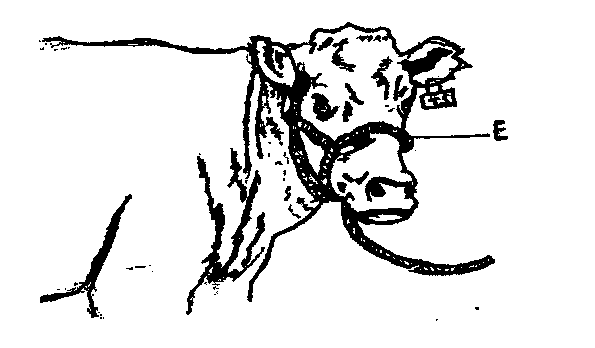 Identify the livestock equipment marked E above. 					(1mk)____________________________________________________________________________State two uses of the equipment in 17 (i) above. 					(2mks)________________________________________________________________________________________________________________________________________________________Name the two types of identification marks applied on the animal above. 		(1mk)_______________________________________________________________________________________________________________________________________________________Show with an arrow and mark with letter P where pye-grease acaricide should be applied on the animal. 										(1mk)Study the illustration of a biogas digester plant and answer the questions that follow. 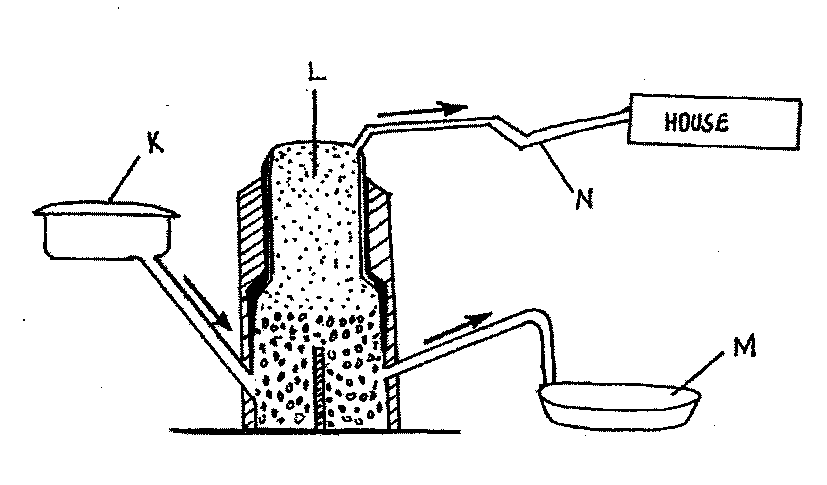 Name the major component of biogas that is trapped in part L above. 		(1mk)____________________________________________________________________________Give the name of the material deposited in part labeled M and its use. 		(1mk)name________________________________________________________________________Use_________________________________________________________________________What is the component of K in the biogas production? 				(1mk)____________________________________________________________________________Give three disadvantages of biogas as a source of farm power. 			(3mks)___________________________________________________________________________________________________________________________________________________________________________________________________________________________________Below is a diagram illustrating a beehive? Study carefully an answer the questions that follow. 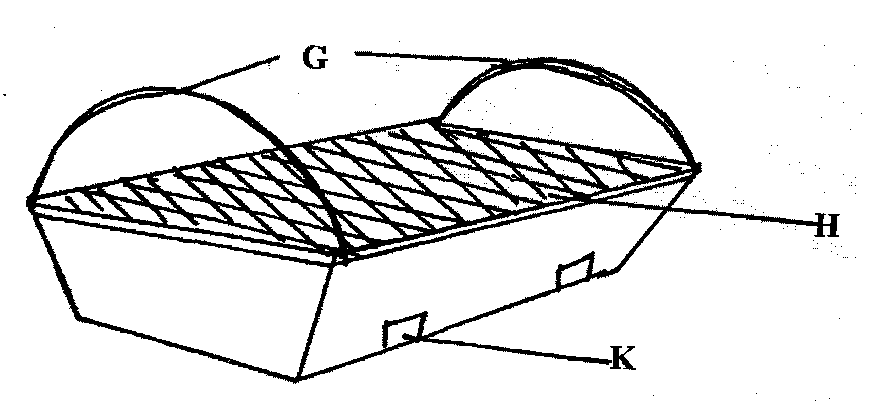 Name the type of beehive shown 							(1mk)___________________________________________________________________________Name the parts labeled H and K 							(1mk)H___________________________________________________________________________K___________________________________________________________________________Give two importance of part G 							(2mks)________________________________________________________________________________________________________________________________________________________Give two tools used for detaching honey combs during honey harvesting. 		(2mks)________________________________________________________________________________________________________________________________________________________Study the diagram below f farm tools and equipment and answer questions that follow. 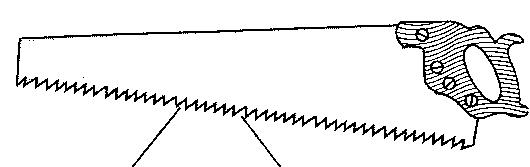 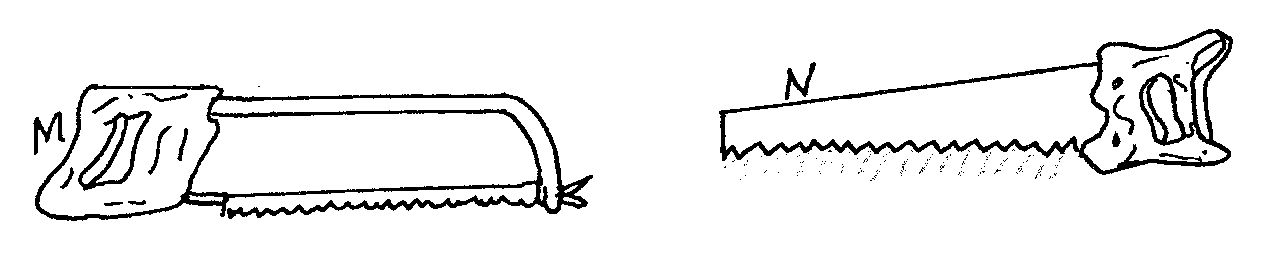 Identify tool M and N 								(1mk)M__________________________________________________________________________N___________________________________________________________________________State one functional difference between M and N 					(1mk)____________________________________________________________________________State two maintenance practices of tool M. 						(1mk)________________________________________________________________________________________________________________________________________________________SECTION C (40 MARKS)ANSWER ANY TWO QUESTIONS FROM THIS SECTION IN THE SPACES PROVIDED AFTER THE SECTION. (a)	State four reasons for breeding cattle. 						(4mks)(b)	Explain four routine management practices carried out during rearing of dairy calves. (8mks)(c)	State five reasons for swarming in bees. 						(5mks)(d)	List three ways of controlling liver flukes in sheep. 					(3mks)(a)	Discuss the disease Trypansomiasis under the following sub headings. Causal organism 									(1mk)Animals attacked 									(1mk)Mode of transmission 									(1mk)Symptoms 										(2mks)Control 										(2mks)(b)	Explain six measures used in controlling diseases in livestock. 			(12mks)(a)	Explain the management of growers in deep litter system until the time of laying 	(1mks)(b)	State and explain eight materials and equipment used during milking. 		(8mks)___________________________________________________________________________________________________________________________________________________________________________________________________________________________________________________________________________________________________________________________________________________________________________________________________________________________________________________________________________________________________________________________________________________________________________________________________________________________________________________________________________________________________________________________________________________________________________________________________________________________________________________________________________________________________________________________________________________________________________________________________________________________________________________________________________________________________________________________________________________________________________________________________________________________________________________________________________________________________________________________________________________________________________________________________________________________________________________________________________________________________________________________________________________________________________________________________________________________________________________________________________________________________________________________________________________________________________________________________________________________________________________________________________________________________________________________________________________________________________________________________________________________________________________________________________________________________________________________________________________________________________________________________________________________________________________________________________________________________________________________________________________________________________________________________________________________________________________________________________________________________________________________________________________________________________________________________________________________________________________________________________________________________________________________________________________________________________________________________________________________________________________________________________________________________________________________________________________________________________________________________________________________________________________________________________________________________________________________________________________________________________________________________________________________________________________________________________________________________________________________________________________________________________________________________________________________________________________________________________________________________________________________________________________________________________________________________________________________________________________________________________________________________________________________________________________________________________________________________________________________________________________________________________________________________________________________________________________________________________________________________________________________________________________________________________________________________________________________________________________________________________________________________________________________________________________________________________________________________________________________________________________________________________________________________________________________________________________________________________________________________________________________________________________________________________________________________________________________________________________________________________________________________________________________________________________________________________________________________________________________________________________________________________________________________________________________________________________________________________________________________________________________________________________________________________________________________________________________________________________________________________________________________________________________________________________________________________________________________________________________________________________________________________________________________________________________________________________________________________________________________________________________________________________________________________________________________________________________________________________________________________________________________________________________________________________________________________________________________________________________________________________________________________________________SectionQuestionMaximumScoreCandidate’sScoreA1-1630B17-2020C21-2360